DIN 966 (EN ISO 7047)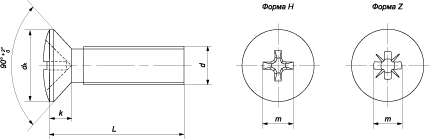 Все параметры в таблице указаны в мм.Параметры винтаПараметры винтаНоминальный диаметр резьбы dНоминальный диаметр резьбы dНоминальный диаметр резьбы dНоминальный диаметр резьбы dНоминальный диаметр резьбы dНоминальный диаметр резьбы dНоминальный диаметр резьбы dНоминальный диаметр резьбы dНоминальный диаметр резьбы dНоминальный диаметр резьбы dПараметры винтаПараметры винтаМ1,6М2М2,5М3М (3,5)М4М5М6М8М10Шаг резьбы, PШаг резьбы, P0,350,40,450,50,60,70,811,251,5Высота, fВысота, f0,40,50,60,70,811,21,422,3Диаметр головки, dkEN ISO 704733,84,75,57,38,49,311,315,818,3Диаметр головки, dkDIN 96633,84,75,66,57,59,21114,518Высота головки, kEN ISO 704711,21,51,652,352,72,73,34,655Высота головки, kDIN 9660,961,21,51,651,932,22,5345mФорма H1,9233,44,85,25,47,39,610,4mФорма Z1,92,22,83,14,655,37,19,510,3Номинальная длина,lмин.333455681012Номинальная длина,lмакс.16202530354050606060